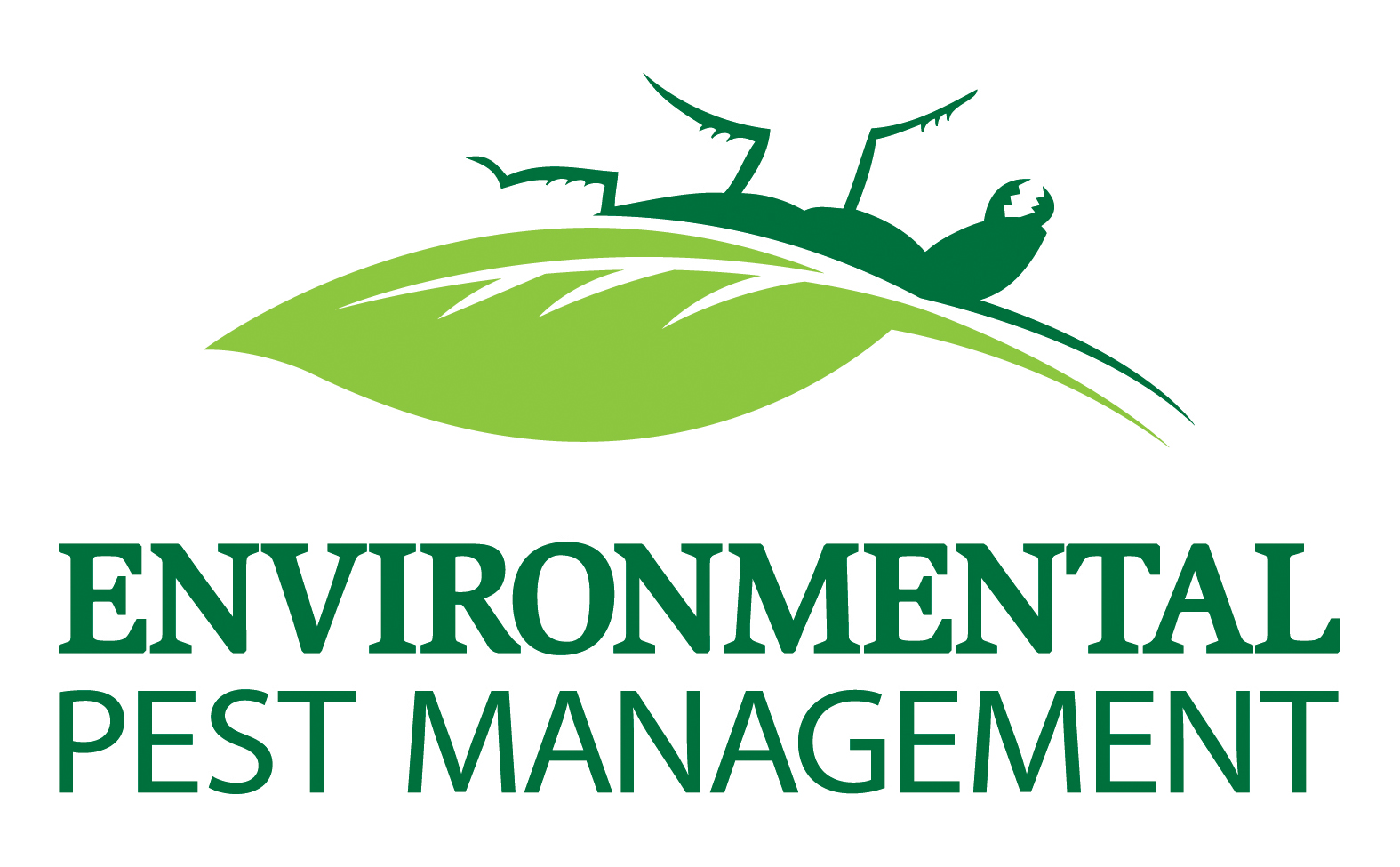 
Barua ya Matayarisho ya Matibabu ya KitandaKwenye ________________________________ Usimamizi wa wadudu wa Mazingira watakuwa wakatibu nyumba yako kwa mende za kitanda. Jumba la ENTIRE litatibiwa isipokuwa jikoni. Ili kukamilisha matibabu, vitu vifuatavyo vinahitaji kufanywa kabla ya kufika kwetu.Kabla ya matibabu tafadhali fanya yafuatayo: 1. Zima mfumo wowote wa kengele 2. Acha mlango wa mbele bila kufungiwa 3. Sogeza vitu vyote katika vyumba vyote vya ghorofa (pamoja na sakafu ya 1 & 2, msingi wote, ngazi / ngazi na barabara za ukumbi) mbali na kuta zote angalau inchi 18 hadi 24 4. Ondoa vifuniko vyote vya kitanda kutoka kwa godoro na chemchem za sanduku, na uweke kwenye kavu kwa moto mwingi kwa dakika 45-60 na kisha weka vitu kwenye chombo kilichofunikwa, au mifuko ya plastiki iliyotiwa muhuri. 5. Ondoa vitu vyote kutoka kwa watekaji wa mavazi na vyumba vyote. Vitu vyote vya nguo / kitani lazima viendwe kupitia mzunguko kavu wa joto kali kwa dakika 45-60 na kuwekwa kwenye chombo kilichofunikwa, au begi la plastiki lililotiwa muhuri (hakuna masanduku au suti). TAFADHALI USIFUNGUE KIWANDA KWA Droo au vyumba hadi matibabu yote yamekamilishwa na kitengo kimefutwa. 6.Usiweke vitu kwenye faneli, kwani hii itahitaji kutibiwa vile vile. 7. Ondoa kipenzi chochote kutoka kwa maeneo kutibiwa. (Aerators za Aquarium inapaswa kuzimwa na aquarium kufunikwa na plastiki) 8. Shikilia utupu juu ya maeneo yote yaliyofunikwa na fanicha kabla ya matibabu. (Kutumia zana ya msingi kwenye bodi za msingi na kwenye fanicha kunapendekezwa sana) (Begi ya utupu inapaswa kuwekwa kwenye begi la plastiki na kutolewa kwa IMMEDIATELY) 9. Likizo ya kitengo kwa muda wa masaa 3 baada ya matibabu. Sheria ya Shirikisho inahitaji mtu yeyote abaki ndani ya kitengo wakati matibabu yanafanywa, isipokuwa wewe ni mtaalamu wa wadudu anayesimamia wadudu. 10. Ikiwa unashika nafasi ya kuhifadhi vitu vyako, tunashauri ndani ya bafu bafuni, au eneo la jikoni. 11. Ikiwa umetumia dawa ya wadudu wa aina yoyote ndani ya kitengo chako- lazima yafishwe kabla ya kufika kwetu 12. Vitu vyote lazima viondolewe kutoka kwa vifurushiIkiwa yoyote ya maagizo haya hayafuatwi, hakuwezi kuwa na dhamana iliyopewa na / au kitengo chako hakiwezi kutibiwa. Kutakuwa na malipo ya $ 48,00 ikiwa haujaandaa